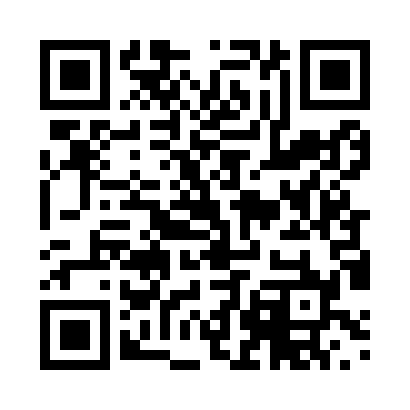 Prayer times for Banja Loka, SloveniaWed 1 May 2024 - Fri 31 May 2024High Latitude Method: Angle Based RulePrayer Calculation Method: Muslim World LeagueAsar Calculation Method: HanafiPrayer times provided by https://www.salahtimes.comDateDayFajrSunriseDhuhrAsrMaghribIsha1Wed3:495:4812:585:588:089:592Thu3:465:4712:575:598:0910:013Fri3:445:4512:576:008:1010:034Sat3:425:4412:576:018:1110:055Sun3:405:4212:576:018:1310:076Mon3:375:4112:576:028:1410:097Tue3:355:3912:576:038:1510:118Wed3:335:3812:576:038:1610:139Thu3:315:3712:576:048:1810:1510Fri3:295:3612:576:058:1910:1711Sat3:275:3412:576:068:2010:1912Sun3:245:3312:576:068:2110:2113Mon3:225:3212:576:078:2210:2314Tue3:205:3112:576:088:2410:2515Wed3:185:2912:576:088:2510:2716Thu3:165:2812:576:098:2610:2917Fri3:145:2712:576:108:2710:3118Sat3:125:2612:576:108:2810:3319Sun3:105:2512:576:118:2910:3520Mon3:085:2412:576:128:3010:3721Tue3:065:2312:576:128:3210:3922Wed3:045:2212:576:138:3310:4123Thu3:025:2112:576:148:3410:4324Fri3:005:2112:576:148:3510:4425Sat2:595:2012:576:158:3610:4626Sun2:575:1912:586:168:3710:4827Mon2:555:1812:586:168:3810:5028Tue2:535:1712:586:178:3910:5229Wed2:525:1712:586:178:4010:5330Thu2:505:1612:586:188:4010:5531Fri2:495:1612:586:188:4110:57